MATEMÁTICAPARA ESTE TRABALHO VOCÊ PRECISARÁ DE UMA CAIXA RETANGULAR PEQUENA, DO TIPO CREME DENTAL, CASO NÃO TENHA, PODERÁ MONTAR UMA SEGUINDO AS INSTRUÇÕES ABAIXO.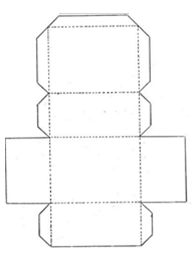 PEGUE A CAIXA E OBSERVE-A DE TODOS OS LADOS.VEJA SE VOCÊ CONSEGUE ENCONTRAR NELA ESTAS PARTES MARACADAS NO DESENHO ABAIXO:	VÉRTICE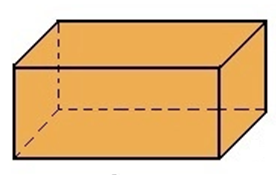 	ARESTA 	FACEOBSERVANDO O DESENHO ACIMA RESPONDA:NÚMERO DE VÉRTICESNÚMERO DE FACESNÚMERO DE ARESTASOBSERVANDO A SUA CAIXA ESCREVA TUDO O QUE VOCÊ APRENDEU COM ESTA ATIVIDADE.